ΜΗΝΥΜΑ ΑΓΑΠΗΣ ΚΑΙ …ΖΩΗΣ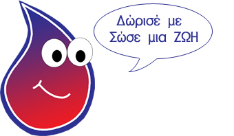 Αγαπητέ /η  φοιτητή/τριαΕθελοντική αιμοδοσία σημαίνει προσφορά ΖΩΗΣ… Ας διαθέσουμε όλοι, λίγο από τον πολύτιμο χρόνο μας και ας συμμετέχουμε Πέμπτη 24 Νοεμβρίου  2022, στην εθελοντική αιμοδοσία στην αίθουσα Συγκλήτου του Πα. Πα στην Πάτρα (πρ. ΤΕΙ Δυτ. Ελλάδας) ώρα 9.30π.μ με 13.00μ.μ.Δίνοντας αίμα δίνουμε ελπίδα και ζωή στο συνάνθρωπο!!  ****************************************Την ίδια μέρα στο διάδρομο του Πανεπιστημίου 11.00π.μ έως 1.00μμ θα υπάρχει ομάδα απο  το : ΧΑΡΙΣΕ ΖΩΗ  για ενημέρωση  & εγγραφή εθελοντών δοτων  μυελού των οστών Θα τηρηθούν αυστηρά τα υγειονομικά πρωτόκολλα για την πρόληψη της διασποράς του κορονοιού.Πληροφορίες: Γραφείο περίθαλψης ΤΗΛ: 2610369129 ( Αναστασοπούλου Ιωάννα )                                                                                          